Ważne informacje przydatne przy wypełnianiu formularza projektu: Wypełniając formularz należy kierować się największą starannością i rzetelnością. Należy zwrócić uwagę aby opis projektu był spójny i logiczny żeby opisane problemy były spójne z wybraną kategorią projektu oraz proponowanym partnerstwem projektowym oraz aby budżet projektu był adekwatny do krótkiego opisu zakresu rzeczowego projektu i miał wpływ na eliminowanie problemów. Formularz projektowy należy wypełniać zgodnie z instrukcją zamieszoną przy każdym jego punkcie. PYTANIA W TEJ SEKCJI  SŁUŻĄ DO USTALENIA PODMIOTÓW ODPOWIEDZIALNYCH ZA PROJEKT1. Nazwa podmiotu odpowiedzialnego za projektProszę podać nazwę podmiotu, który będzie odpowiedzialny za przygotowanie i wdrożenie projektu (wg terminologii projektów  UE byłby to wnioskodawca i później beneficjent, tym samym w przypadku projektów partnerskich byłby to Lider). Nazwa podmiotu musi być zgodna z zapisami aktualnego: dokumentu stanowiącego podstawę jego funkcjonowania/ dokumentu rejestrowego (np. statut, stosowna uchwała ustanawiająca właściwy organ, ustawa, KRS).2. Realizacja projektu w partnerstwie - WERYFIKACJA CZY PROJEKT BĘDZIE ZINTEGROWANYProszę podać nazwy wszystkich podmiotów, które będą pełnić rolę Partnera w projekcie w rozumieniu art. 39 ust. 1 Ustawy o zasadach realizacji zadań finansowanych ze środków europejskich w perspektywie finansowej 2021-2027. "Art. 39. 1. W celu wspólnej realizacji projektu, w zakresie określonym przez instytucję zarządzającą krajowym programem albo instytucję zarządzającą regionalnym programem, może zostać utworzone partnerstwo przez podmioty wnoszące do projektu zasoby ludzkie, organizacyjne, techniczne lub finansowe, realizujące wspólnie projekt, zwany dalej „projektem partnerskim”, na warunkach określonych w porozumieniu albo umowie o partnerstwie." Nazwa podmiotu musi być zgodna z zapisami aktualnego: dokumentu stanowiącego podstawę jego funkcjonowania/ dokumentu rejestrowego (np. statut, stosowna uchwała ustanawiająca właściwy organ, ustawa, KRS). Jeśli projekt nie będzie realizowany w partnerstwie, należy wpisać „Nie dotyczy”. NASTĘPNE PYTANIA SŁUŻĄ DO USTALENIA NAJWAŻNIEJSZYCH INFORMACJI DOT. PROJEKTU Wg projektu dokumentu pn. "Zasady realizacji instrumentów terytorialnych w Polsce w perspektywie finansowej UE na lata 2021-2027" (MFiPR, maj 2022) Strategie ZIT mogą być realizowane wyłącznie poprzez projekty zintegrowane. Poniżej przedstawiamy definicję projektu zintegrowanego wynikającą z projektu Wytycznych. Projekt zintegrowany to projekt, który wpisuje się w cele rozwoju obszaru funkcjonalnego objętego instrumentem i jest ukierunkowany na rozwiązywanie wspólnych problemów rozwojowych – oznacza to, że projekt ten ma wpływ na więcej niż 1 gminę w MOF oraz jego realizacja jest uzasadniona zarówno w części diagnostycznej, jak i operacyjnej strategii ZIT. Ponadto, projekt zintegrowany jest realizowany wspólnie w partnerstwie lub w ramach wiązki powiązanych (zintegrowanych) projektów i musi być przygotowywany wspólnie w ramach partnerstwa, tzn. jest w sposób jednoznaczny, wskaźnikowo powiązany z innymi projektami w strategii ZIT, a jego wpisanie na listę projektów zostało zaakceptowane przez statutową większość partnerów. Dodatkowo projekt zintegrowany musi spełniać przynajmniej jeden z dwóch warunków: musi być projektem partnerskim w rozumieniu art. 39 ustawy o zasadach realizacji zadań finansowanych ze środków europejskich w perspektywie finansowej 2021-2027; deklarowany jest wspólny efekt, rezultat lub produkt końcowy projektu, tj. wspólne wykorzystanie stworzonej w jego ramach infrastruktury w przypadku projektów „twardych”, lub objęcie wsparciem w przypadku projektów „miękkich”, mieszkańców co najmniej 2 gmin OF, co będzie musiało znaleźć swoje uzasadnienie zarówno w części diagnostycznej, jak i operacyjnej.3. Tytuł projektuProszę podać tytuł projektu. Tytuł projektu musi w zwięzły, jasny i w jednoznaczny sposób identyfikować projekt. Nazwa projektu powinna wskazywać co najmniej zakres przedsięwzięcia oraz miejsce jego realizacji.4. Miejsce realizacji projektuProszę wskazać obszar realizacji zakresu rzeczowego projektu poprzez zaznaczenie właściwej gminy/ gmin. Należy wskazać wszystkie gminy, na terenie których będzie realizowany projekt. Jeżeli projekt będzie realizowany na terenie całego obszaru Aglomeracji Wałbrzyskiej należy zaznaczyć wyłącznie opcję „Cały obszar AW” i nie zaznaczać indywidualnych gmin. Można zaznaczyć kilka odpowiedzi5. Zakres rzeczowy projektuProszę opisać zakres rzeczowy projektu. Należy umieścić zestawienie wszystkich: - przewidywanych w ramach projektu do wykonania robót budowlanych, - planowanych do realizacji dostaw i usług, w ramach projektu, które są niezbędne dla osiągnięcia jego celów. Jeżeli projekt stanowi etap szerszego przedsięwzięcia należy zawrzeć taką informację. W tym punkcie proszę podać również rzeczowe efekty realizacji projektu, np. wybudowanie 3 km drogi, zakup 3 wozów strażackich, przeszkolenie 20 osób, itp.  Sugerowana długość tekstu – do ½ strony A4. Definicja projektu: projekt to zespół zdefiniowanych w czasie działań, które są niezbędne dla osiągnięcia określonego celu. 6. Budżet projektuW polu poniżej proszę wpisać szacowaną całkowitą wartość projektu brutto w tysiącach PLN. 
Należy przyjąć, że maksymalny poziom dofinansowania wynosił będzie 70% wartości wydatków kwalifikowalnych do współfinansowania. Z powodu braku pełnej wiedzy w zakresie kwalifikowalności wydatków w okresie programowania 2021-2027 na tym etapie nie określamy wartości możliwej do uzyskania dotacji. Wskazana wartość musi być liczbą całkowitą, tj. np. dla kwoty „1 354,3 tys. PLN”, w polu wpisujemy wartość "1354”. Decyzją Komitetu Sterującego Aglomeracji Wałbrzyskiej minimalna wartość całkowita projektu to: – 1000 tys. zł dla projektów współfinansowanych z EFRR – 500 tys. zł dla projektów współfinansowanych z EFS+.7. Podział budżetu projektu Celem pytania jest ustalenie jaka część budżetu projektu  będzie wydatkowana na ternie gminy tworzącej ZIT AW. Proszę podać podział budżetu np. w przypadku projektu budowy ścieżki rowerowej w 3 gminach A, B i C o wartości 7500 tys. zł będzie to: 1. Gmina A - 2000 tys. zł 2. Gmina B - 2000 tys. zł 3. Gmina C - 3500 tys. zł Jeżeli projekt nie jest projektem partnerskim proszę wpisać "nie dotyczy". 8. Termin rozpoczęcia realizacji projektuProszę wskazać planowaną datę rozpoczęcia realizacji projektu z okresu od 01/01/2021 do 31/12/2029. Można zgłaszać wyłącznie projekty, które rozpoczynają się od 01.01.2021 r. (dopuszcza się sytuację wcześniejszego finansowania dokumentacji projektowej). Definicja rozpoczęcia realizacji projektu: za datę rozpoczęcia realizacji projektu należy przyjąć datę poniesienia pierwszego wydatku w projekcie z wyłączeniem wydatków dotyczących dokumentacji projektowej. Rozumie się przez to dokonanie zapłaty na podstawie faktury lub innego dokumentu księgowego o równoważnej wartości dowodowej, dotyczącej wydatków poniesionych w ramach projektu z wyłączeniem wydatków dotyczących dokumentacji projektowej.9. Termin zakończenia realizacji projektuProszę wskazać planowaną datę zakończenia realizacji projektu z okresu od 01/01/2021 do 31/12/2029. Zalecamy, aby projekty kończyły się w III kwartale 2029 r. w związku z ew. koniecznością ich rozliczenia do końca 2029 r. Wszystkie zgłaszane projekty muszą się zakończyć do 31.12.2029 r. Definicja zakończenia realizacji projektu: za datę zakończenia realizacji projektu należy przyjąć datę poniesienia ostatniego wydatku w projekcie. Rozumie się przez to dokonanie zapłaty na podstawie ostatniej faktury lub innego dokumentu księgowego o równoważnej wartości dowodowej, dotyczącej wydatków poniesionych w ramach projektu.10.  Gotowość projektu do realizacjiZ listy  proszę wybrać jedną z opcji, która najlepiej oddaje stan przygotowania projektu do realizacji na moment jego zgłaszania. Należy zwrócić uwagę na to czy gotowość projektu do realizacji gwarantuje jego zakończenie w terminie wskazanym w poprzednim pytaniu. Zaznacz tylko jedną odpowiedź11. Data gotowości dokumentacyjnejProszę wskazać datę, w której projekt uzyskał /będzie posiadał wszystkie wymagane prawem pozwolenia, zgody, decyzje itp., które umożliwią jego realizację. W przypadku gdy nie ma konieczności uzyskania pozwoleń, zgód, decyzji, itp. proszę wskazać datę 01.01.2021 r. Decyzją Komitetu Sterującego sumaryczna całkowita wartość projektów gotowych do realizacji do 31.12.2023 r. nie może być mniejsza niż 50% wartości całkowitej wszystkich projektów zgłaszanych przez daną gminę. Dla przykładu jeżeli z gminy A zostaną zgłoszone projekty o sumarycznej wartości całkowitej 10 000 tys. to projekty, które muszą być gotowe do realizacji do 31.12.2023 r. powinny sumarycznie opiewać na kwotę co najmniej 5000 tys. zł.NASTĘPNE PYTANIA SŁUŻĄ DO USTALENIA POWIĄZANIA PROJEKTU Z NOWYM OKRESEM PROGRAMOWANIA UE 2021-2027Informacje dotyczące programu Fundusze Europejskie dla Dolnego Śląska 2021-2027 zostały opracowane na podstawie projektu dokumentu przyjętego przez Zarząd Województwa Dolnośląskiego w dniu 15.03.2022 r. Przez kierunki działań należy rozumieć interwencję opisaną w programie FEDS 2021-2027 i oznaczoną 4 cyframi w spisie treści np.: 2.1.2.1. Gospodarka wodno-ściekowa (Wspieranie dostępu do wody oraz zrównoważonej gospodarki wodnej (CP2, v). Projekt programu FEDS 2021-2027 dostępny jest pod następującym linkiem: https://rpo.dolnyslask.pl/o-projekcie/rpo-wd-2021-2027/dokumenty-programowe/. Zakresy interwencji wynikają z Rozporządzeń dot. Polityki Spójności UE w okresie 2021-2027. 
Poniżej przedstawiono zakresy interwencji w 3 grupach: 1. Przewidzianych przez Zarząd Województwa Dolnośląskiego do alokowania na realizację ZIT AW ze środków FEDS 2021-2027 wg stanu na dzień ogłoszenia naboru wniosków. Wybór zakresu interwencji z tej grupy oznacza, że projekt będzie kwalifikowalny do realizacji w ramach ZIT AW. 2. Nie przewidzianych przez Zarząd Województwa Dolnośląskiego do alokowania na realizację ZIT AW ze środków FEDS 2021-2027. Wybór zakresu interwencji z tej grupy oznacza, że projekt będzie kwalifikowalny do realizacji w ramach ZIT AW pod warunkiem uwzględnienia tego zakresu interwencji np. w drodze negocjacji pomiędzy ZIT AW i Zarządem Województwa Dolnośląskiego. 3. Nie wskazanych w FEDS 2021-2027. Wybór zakresu interwencji z tej grupy oznacza, że projekt będzie kwalifikowalny do realizacji w ramach ZIT AW pod warunkiem uwzględnienia zakresu interwencji w FEDS 2021-2027 i alokowania go przez Zarząd Województwa do ZIT AW lub współfinansowaniu Strategii ZIT AW z innych programów UE w okresie programowania 2021-2027. Uwaga - wybieramy tylko jeden zakres interwencji - najbardziej adekwatny dla projektu. W pozostałych przypadkach wybieramy opcję - nie dotyczy.12. Kierunki działań wynikające z FEDS 2021-2027.Wskazane poniżej kierunki działań wynikają z projektu FEDS 2021-2027. Proszę wskazać najbardziej adekwatny dla Państwa projektu. Można wybrać tylko jeden. UWAGA - jeżeli kierunek działania został wskazany przez Zarząd Województwa do realizacji w ramach ZIT AW to został on oznaczony na liście poprzez dodanie informacji w brzmieniu "ZIT AW". Jeżeli na liście nie występuje adekwatny do Państwa projektu kierunek działań proszę wybrać odpowiedź "Nie dotyczy". W praktyce oznaczać to będzie, że projekt dot. krajowego programu operacyjnego. Zaznacz tylko jedną odpowiedź13. Zakresy interwencji wynikające z FEDS 2021-2027 i wskazane przez Zarząd Województwa dla ZIT AWWskazane poniżej zakresy interwencji wynikają z projektu FEDS 2021-2027 i zostały wskazane przez Zarząd Województwa do realizacji w ZIT AW. Proszę wskazać najbardziej adekwatny. Można wybrać tylko jeden. Przed wyborem należy zweryfikować czy dany zakres interwencji został w projekcie FEDS 2021-2027 przyporządkowany do kierunku działań, który został wcześniej przez Państwa wybrany. Jeżeli Państwa projekt nie realizuje żadnego niżej wymienionego zakresu interwencji proszę wybrać "Nie dotyczy". Zaznacz tylko jedną odpowiedź14. Zakresy interwencji wynikające z FEDS 2021-2027 nie wskazane przez Zarząd Województwa dla ZIT AWWskazane poniżej zakresy interwencji wynikają z Rozporządzeń dot. Polityki Spójności UE w okresie 2021-2027 oraz FEDS 2021-2027. Proszę wskazać najbardziej adekwatny. Można wybrać tylko jeden. Przed wyborem należy zweryfikować czy dany zakres interwencji został w dokumencie FEDS 2021-2027 przyporządkowany do kierunku działań, który został wcześniej przez Państwa wybrany. 
Jeżeli Państwa projekt nie realizuje żadnego niżej wymienionego zakresu interwencji proszę wybrać "Nie dotyczy". Zaznacz tylko jedną odpowiedź15. Zakresy interwencji nie wynikające z FEDS 2021-2027Wskazane poniżej zakresy interwencji wynikają z Rozporządzeń dot. Polityki Spójności UE w okresie 2021-2027 jednak nie zostały wskazane w FEDS 2021-2027. Proszę wskazać najbardziej adekwatny. Można wybrać tylko jeden. Jeżeli Państwa projekt nie realizuje żadnego niżej wymienionego zakresu interwencji proszę wybrać "Nie dotyczy". Wybór poniżej wymienionego zakresu interwencji może oznaczać brak możliwości finansowania projektu w ramach ZIT AW jeżeli na realizację strategii nie zostaną alokowane środki z programów innych niż FEDS 2021-2027 np. programów krajowych.Zaznacz tylko jedną odpowiedźNASTĘPNE PYTANIA SŁUŻĄ DO USTALENIA ISTOTNOŚCI PAŃSTWA PROJEKTU16. Główny problem jaki rozwiązuje projektNależy opisać główny zidentyfikowany problem, który ma zostać rozwiązany (ewentualnie zminimalizowany) w wyniku realizacji projektu. Sugerowana długość tekstu – nie więcej niż ½ strony A4. Proszę opisać czy projekt realizuje problem identyfikowany w więcej niż jednej gminie nawiązując tym samym do ewentualnej partnerskiej realizacji projektu (więcej niż jeden podmiot). UWAGA - w tym punkcie nie opisujemy celów projektu, opisujemy problem np. niski poziom nauczania potwierdzony słabymi wynikami egzaminów zawodowych w przypadku projektu dot. dodatkowych zajęć dla uczniów szkół zawodowych. _ _ _ _ _ _ _ _ _ _ _ _ _ _ _ _ _ _ _ _ _ _ _ _ _ _ _ _ _ _ _ _ _ _ _ _ _ _ _ _ _ _ _ _ _ _ _ _ _ _ _ _ _ _ _ _ _ _ _ _ _ _ _ _ _ _ _ _ _ _ _ _ _ _ _ _ _ _ _ _ _ _ _ _ _ _ _ _ _ _ _ _ _ _ _ _ _ _ _ _ _ _ _ _ _ _ _ _ _ _ _ _ _ _ _ _ _ _ _ _ _ _ _ _ _ _ _ _ _ _ _ _ _ _ _ _ _ _ _ _ _ _ _ _ _ _ _ _ _ _ _ _ _ _ _ _ _ _ _ _ _ _ _ _ _ _ _ _ _ _ _ _ _ _ _ _ _ _ _ _ _ _ _ _ _ _ _ _ _ _ _ _ _ _ _ _ _ _ _ _ _ _ _ _ _ _ _ _ _ _ _ _ _ _ _ _ _ _ _ _ _ _ _ __ _ _ _ _ _ _ _ _ _ _ _ _ _ _ _ _ _ _ _ _ _ _ _ _ _ _ _ _ _ _ _ _ _ _ _ _ _ _ _ _ _ _ _ _ _ _ _ _ _ _ _ _ _ _ __ _ _ _ _ _ _ _ _ _ _ _ _ _ _ _ _ _ _ _ _ _ _ _ _ _ _ _ _ _ _ _ _ _ _ _ _ _ _ _ _ _ _ _ _ _ _ _ _ _ _ _ _ _ _ __ _ _ _ _ _ _ _ _ _ _ _ _ _ _ _ _ _ _ _ _ _ _ _ _ _ _ _ _ _ _ _ _ _ _ _ _ _ _ _ _ _ _ _ _ _ _ _ _ _ _ _ _ _ _ __ _ _ _ _ _ _ _ _ _ _ _ _ _ _ _ _ _ _ _ _ _ _ _ _ _ _ _ _ _ _ _ _ _ _ _ _ _ _ _ _ _ _ _ _ _ _ _ _ _ _ _ _ _ _ __ _ _ _ _ _ _ _ _ _ _ _ _ _ _ _ _ _ _ _ _ _ _ _ _ _ _ _ _ _ _ _ _ _ _ _ _ _ _ _ _ _ _ _ _ _ _ _ _ _ _ _ _ _ _ __ _ _ _ _ _ _ _ _ _ _ _ _ _ _ _ _ _ _ _ _ _ _ _ _ _ _ _ _ _ _ _ _ _ _ _ _ _ _ _ _ _ _ _ _ _ _ _ _ _ _ _ _ _ _ __ _ _ _ _ _ _ _ _ _ _ _ _ _ _ _ _ _ _ _ _ _ _ _ _ _ _ _ _ _ _ _ _ _ _ _ _ _ _ _ _ _ _ _ _ _ _ _ _ _ _ _ _ _ _ __ _ _ _ _ _ _ _ _ _ _ _ _ _ _ _ _ _ _ _ _ _ _ _ _ _ _ _ _ _ _ _ _ _ _ _ _ _ _ _ _ _ _ _ _ _ _ _ _ _ _ _ _ _ _ __ _ _ _ _ _ _ _ _ _ _ _ _ _ _ _ _ _ _ _ _ _ _ _ _ _ _ _ _ _ _ _ _ _ _ _ _ _ _ _ _ _ _ _ _ _ _ _ _ _ _ _ _ _ _ __ _ _ _ _ _ _ _ _ _ _ _ _ _ _ _ _ _ _ _ _ _ _ _ _ _ _ _ _ _ _ _ _ _ _ _ _ _ _ _ _ _ _ _ _ _ _ _ _ _ _ _ _ _ _ _17. Wskaźnik produktu - WERYFIKACJA CZY PROJEKT JEST ZINTEGROWANYProsimy o wybranie z poniższej listy wskaźnika adekwatnego do proponowanego przez Państwa projektu. Wybrany wskaźnik powinien bezpośrednio korespondować z głównym problemem jaki ma rozwiązywać realizacja projektu np. w przypadku projektu budowy ścieżki rowerowej należy wybrać wskaźnik Wspierana infrastruktura rowerowa [km]. Jeżeli na liście brak adekwatnego wskaźnika proszę wybrać odpowiedź "nie dotyczy".Zaznacz tylko jedną odpowiedź18. Proszę o podanie wartości docelowej wskaźnika produktuProszę o podanie wartości wskaźnika w jednostce wskazanej w jego nazwie. Jeżeli na liście wskaźników produktów wybrano odpowiedź "Nie dotyczy" proszę wpisać 0.19. Oddziaływanie projektu - WERYFIKACJA CZY PROJEKT JEST ZINTEGROWANYProszę zaznaczyć odpowiedź, która jest najbardziej adekwatna dla Państwa projektu. Oddziaływania należy odnosić do rezultatów projektu. Dla przykładu, jeżeli modernizacja drogi spowoduje skrócenie czasu przejazdu nie tylko w gminie zgłaszającej projekt, ale również w gminie sąsiedniej, należy wybrać odpowiedź "Oddziaływanie w skali kilku gmin". Projekt realizowany w ramach ZIT powinien być zintegrowany tzn. powinien oddziaływać na więcej niż jedną gminę. Zaznacz tylko jedną odpowiedź20. Uzasadnienie dla wskazanego oddziaływania projektu - WERYFIKACJA CZY POJEKT JEST ZINTEGROWANYProszę uzasadnić skalę oddziaływania projektu, która została wskazana w pytaniu poprzednim.
Sugerowana długość tekstu – do ½ strony A4. _ _ _ _ _ _ _ _ _ _ _ _ _ _ _ _ _ _ _ _ _ _ _ _ _ _ _ _ _ _ _ _ _ _ _ _ _ _ _ _ _ _ _ _ _ _ _ _ _ _ _ _ _ _ _ _ _ _ _ _ _ _ _ _ _ _ _ _ _ _ _ _ _ _ _ _ _ _ _ _ _ _ _ _ _ _ _ _ _ _ _ _ _ _ _ _ _ _ _ _ _ _ _ _ _ _ _ _ _ _ _ _ _ _ _ _ _ _ _ _ _ _ _ _ _ _ _ _ _ _ _ _ _ _ _ _ _ _ _ _ _ _ _ _ _ _ _ _ _ _ _ _ _ _ _ _ _ _ _ _ _ _ _ _ _ _ _ _ _ _ _ _ _ _ _ _ _ _ _ _ _ _ _ _ _ _ _ _ _ _ _ _ _ _ _ _ _ _ _ _ _ _ _ _ _ _ _ _ _ _ _ _ _ _ _ _ _ _ _ _ _ _ _ __ _ _ _ _ _ _ _ _ _ _ _ _ _ _ _ _ _ _ _ _ _ _ _ _ _ _ _ _ _ _ _ _ _ _ _ _ _ _ _ _ _ _ _ _ _ _ _ _ _ _ _ _ _ _ __ _ _ _ _ _ _ _ _ _ _ _ _ _ _ _ _ _ _ _ _ _ _ _ _ _ _ _ _ _ _ _ _ _ _ _ _ _ _ _ _ _ _ _ _ _ _ _ _ _ _ _ _ _ _ __ _ _ _ _ _ _ _ _ _ _ _ _ _ _ _ _ _ _ _ _ _ _ _ _ _ _ _ _ _ _ _ _ _ _ _ _ _ _ _ _ _ _ _ _ _ _ _ _ _ _ _ _ _ _ __ _ _ _ _ _ _ _ _ _ _ _ _ _ _ _ _ _ _ _ _ _ _ _ _ _ _ _ _ _ _ _ _ _ _ _ _ _ _ _ _ _ _ _ _ _ _ _ _ _ _ _ _ _ _ __ _ _ _ _ _ _ _ _ _ _ _ _ _ _ _ _ _ _ _ _ _ _ _ _ _ _ _ _ _ _ _ _ _ _ _ _ _ _ _ _ _ _ _ _ _ _ _ _ _ _ _ _ _ _ __ _ _ _ _ _ _ _ _ _ _ _ _ _ _ _ _ _ _ _ _ _ _ _ _ _ _ _ _ _ _ _ _ _ _ _ _ _ _ _ _ _ _ _ _ _ _ _ _ _ _ _ _ _ _ _21. Wskaźnik rezultatu - WERYFIKACJA CZY PROJEKT JEST ZINTEGROWANYProsimy o wybranie z poniższej listy wskaźnika adekwatnego do proponowanego przez Państwa projektu. Wybrany wskaźnik powinien bezpośrednio korespondować z głównym problemem jaki ma rozwiązywać realizacja projektu np. w przypadku projektu budowy ścieżki rowerowej, należy wybrać wskaźnik Roczna liczba użytkowników infrastruktury rowerowej [użytkownicy/rok]. Jeżeli na liście brak adekwatnego wskaźnika proszę wybrać odpowiedź "nie dotyczy".Zaznacz tylko jedną odpowiedź22. Proszę o podanie wartości docelowej wskaźnika rezultatu.Proszę o podanie wartości wskaźnika w jednostce wskazanej w jego nazwie. Jeżeli na etapie zgłaszania projektu brak jest możliwości określenia wartości docelowej wskaźnika lub jeżeli na liście wskaźników rezultatu wybrano odpowiedź "nie dotyczy" proszę wpisać 0.23. W imieniu podmiotu zgłaszającego projekt potwierdzam prawidłowość informacji podanych w formularzu 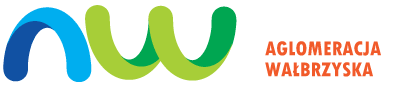 FORMULARZ PROPOZYCJI PROJEKTU 
STRATEGII ZIT AGLOMERACJI WAŁBRZYSKIEJ 2021-2027 _ _ _ _ _ _ _ _ _ _ _ _ _ _ _ _ _ _ _ _ _ _ _ _ _ _ _ _ _ _ _ _ _ _ _ _ _ _ _ _ _ _ _ _ _ _ _ _ _ _ _ _ _ _ _  _ _ _ _ _ _ _ _ _ _ _ _ _ _ _ _ _ _ _ _ _ _ _ _ _ _ _ _ _ _ _ _ _ _ _ _ _ _ _ _ _ _ _ _ _ _ _ _ _ _ _ _ _ _ _  _ _ _ _ _ _ _ _ _ _ _ _ _ _ _ _ _ _ _ _ _ _ _ _ _ _ _ _ _ _ _ _ _ _ _ _ _ _ _ _ _ _ _ _ _ _ _ _ _ _ _ _ _ _ _  _ _ _ _ _ _ _ _ _ _ _ _ _ _ _ _ _ _ _ _ _ _ _ _ _ _ _ _ _ _ _ _ _ _ _ _ _ _ _ _ _ _ _ _ _ _ _ _ _ _ _ _ _ _ _  _ _ _ _ _ _ _ _ _ _ _ _ _ _ _ _ _ _ _ _ _ _ _ _ _ _ _ _ _ _ _ _ _ _ _ _ _ _ _ _ _ _ _ _ _ _ _ _ _ _ _ _ _ _ _ 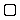 Cały obszar AWBoguszów GorceCzarny BórDobromierzGłuszycaJaworJaworzyna ŚląskaJedlina-ZdrójKamienna GóraKamienna Góra MiastoLubawkaMarcinowiceMęcinkaMieroszówMściwojówNowa RudaNowa Ruda MiastoPaszowiceRadkówStare BogaczowiceStrzegomSzczawno-ZdrójŚwidnicaŚwidnica MiastoŚwiebodziceWalimWałbrzychWądroże WielkieŻarów _ _ _ _ _ _ _ _ _ _ _ _ _ _ _ _ _ _ _ _ _ _ _ _ _ _ _ _ _ _ _ _ _ _ _ _ _ _ _ _ _ _ _ _ _ _ _ _ _ _ _ _ _ _ _  _ _ _ _ _ _ _ _ _ _ _ _ _ _ _ _ _ _ _ _ _ _ _ _ _ _ _ _ _ _ _ _ _ _ _ _ _ _ _ _ _ _ _ _ _ _ _ _ _ _ _ _ _ _ _  _ _ _ _ _ _ _ _ _ _ _ _ _ _ _ _ _ _ _ _ _ _ _ _ _ _ _ _ _ _ _ _ _ _ _ _ _ _ _ _ _ _ _ _ _ _ _ _ _ _ _ _ _ _ _  _ _ _ _ _ _ _ _ _ _ _ _ _ _ _ _ _ _ _ _ _ _ _ _ _ _ _ _ _ _ _ _ _ _ _ _ _ _ _ _ _ _ _ _ _ _ _ _ _ _ _ _ _ _ _ _ _ _ _ _ _ _ _ _ _ _ _ _ _ _ _ _ _ _ _ _ _ _ _ _ _ _ _ _ _ _ _ _ _ _ _ _ _ _ _ _ _ _ _ _ _ _ _ _ _ _ _ _ _ _ _ _ _ _ _ _ _ _ _ _ _ _ _ _ _ _ _ _ _ _ _ _ _ _ _ _ _ _ _ _ _ _ _ _ _ _ _ _ _ _ _ _ _ _ _ _ _ _ _ _ _ _ _ _ _ _ _ _ _ _ _ _ _ _ _ _ _ _ _ _ _ _ _ _ _ _ _ _ _ _ _ _ _ _ _ _ _ _ _ _ _ _ _ _ _ _ _ _ _ _ _ _ _ _ _ _ _ _ _ __ _ _ _ _ _ _ _ _ _ _ _ _ _ _ _ _ _ _ _ _ _ _ _ _ _ _ _ _ _ _ _ _ _ _ _ _ _ _ _ _ _ _ _ _ _ _ _ _ _ _ _ _ _ _ _ _ _ _ _ _ _ _ _ _ _ _ _ _ _ _ _ _ _ _ _ _ _ _ _ _ _ _ _ _ _ _ _ _ _ _ _ _ _ _ _ _ _ _ _ _ _ _ _ _ _ _ _ _ __ _ _ _ _ _ _ _ _ _ _ _ _ _ _ _ _ _ _ _ _ _ _ _ _ _ _ _ _ _ _ _ _ _ _ _ _ _ _ _ _ _ _ _ _ _ _ _ _ _ _ _ _ _ _ _ _ _ _ _ _ _ _ _ _ _ _ _ _ _ _ _ _ _ _ _ _ _ _ _ _ _ _ _ _ _ _ _ _ _ _ _ _ _ _ _ _ _ _ _ _ _ _ _ _ _ _ _ _ _ _ _ _ _ _ _ _ _ _ _ _ _ _ _ _ _ _ _ _ _ _ _ _ _ _ _ _ _ _ _ _ _ _ _ _ _ _ _ _ _ _ _ _ _ _ _ _ _ _ _ _ _ _ _ _ _ _ _ _ _ _ _ _ _ _ _ _ _ _ _ _ _ _ _ _ _ _ _ __ _ _ _ _ _ _ _ _ _ _ _ _ _ _ _ _ _ _ _ _ _ _ _ _ _ _ _ _ _ _ _ _ _ _ _ _ _ _ _ _ _ _ _ _ _ _ _ _ _ _ _ _ _ _ _ _ _ _ _ _ _ _ _ _ _ _ _ _ _ _ _ _ _ _ _ _ _ _ _ _ _ _ _ _ _ _ _ _ _ _ _ _ _ _ _ _ _ _ _ _ _ _ _ _ _ _ _ _ _ _ _ _ _ _ _ _ _ _ _ _ _ _ _ _ _ _ _ _ _ _ _ _ _ _ _ _ _ _ _ _ _ _ _ _ _ _ _ _ _ _ _ _ _ _ _ _ _ _ _ _ _ _ _ _  _ _ _ _ _ _ _ _ _ _ _ _ _ _ _ _ _ _ _ _ _ _ _ _ _ _ _ _ _ _ _ _ _ _ _ _ _ _ _ _ _ _ _ _ _ _ _ _Projekt posiada wszystkie niezbędne zgody do realizacji lub ich nie wymagaProjekt posiada kompletną dokumentację technicznąProjekt posiada niekompletną dokumentację technicznąProjekt znajduje się na etapie koncepcji _ _ _ _ _ _ _ _ _ _ _ _ _ _ _ _ _ _ _ _ _ _ _ _Nie dotyczyZIT AW - Dostęp do edukacji - przedszkolaZIT AW - Dostęp do edukacji - szkoły zawodoweZIT AW - Efektywność energetyczna - zakres 45ZIT AW - Gospodarka wodno-ściekowaZIT AW - Mobilność miejska i aglomeracyjnaZIT AW - Ochrona przyrody i klimatuZIT AW - Rozwój usług społecznych i zdrowotnych - w zakresie usług społecznychZIT AW - Zrównoważony rozwój terytorialnyAdaptacja do zmian na rynku pracyAktywizacja osób na rynku pracyAktywna integracjaDostęp do edukacji - inneEfektywność energetyczna - zakres inny niż 45Energia z OZEIntegracja migrantówRegionalne inteligentne specjalizacjeRozwój e-usługRozwój instytucji rynku pracyRozwój opieki zdrowotnejRozwój przedsiębiorczości MŚPRozwój usług społecznych i zdrowotnych - w zakresie usług innych niż społeczneTransformacja gospodarczaTransformacja społecznaTransformacja środowiskowaWspieranie podnoszenia kwalifikacji i uczenia się przez całe życieWspieranie włączenia społecznegoWzmacnianie potencjału B+RZrównoważona turystyka i kulturaZrównoważony transportNie dotyczy045	Renowacja zwiększająca efektywność energetyczną lub działania w zakresie efektywności energetycznej w odniesieniu do infrastruktury publicznej, projekty demonstracyjne i działania wspierające zgodne z kryteriami efektywności energetycznej***062	Dostarczanie wody do spożycia przez ludzi (infrastruktura do celów ujęcia, uzdatniania, magazynowania i dystrybucji, działania na rzecz efektywności, zaopatrzenie w wodę do spożycia)***065	Odprowadzanie i oczyszczanie ścieków***079	Ochrona przyrody i różnorodności biologicznej, dziedzictwo naturalne i zasoby naturalne, zielona i niebieska infrastruktura***081	Infrastruktura czystego transportu miejskiego***082	Tabor czystego transportu miejskiego***083	Infrastruktura rowerowa***084	Cyfryzacja transportu miejskiego***148	Wsparcie na rzecz wczesnej edukacji i opieki nad dzieckiem (z wyłączeniem infrastruktury)***149	Wsparcie na rzecz szkolnictwa podstawowego i średniego (z wyłączeniem infrastruktury)***158	Działania w celu zwiększenia równego i szybkiego dostępu do dobrej jakości trwałych i przystępnych cenowo usług***165	Ochrona, rozwój i promowanie publicznych walorów turystycznych i usług turystycznych***166	Ochrona, rozwój i promowanie dziedzictwa kulturowego i usług w dziedzinie kultury***168	Fizyczna odnowa i bezpieczeństwo przestrzeni publicznych***Nie dotyczy004	Inwestycje w środki trwałe, w tym infrastrukturę badawczą, w publicznych organizacjach badawczych i instytucjach szkolnictwa wyższego bezpośrednio związane z działaniami badawczymi i innowacyjnymi*016	Rozwiązania TIK, usługi elektroniczne, aplikacje dla administracji*019	Usługi i aplikacje w zakresie e-zdrowia (w tym e- opieka, internet rzeczy w zakresie aktywności fizycznej i nowoczesnych technologii w służbie osobom starszym)*020	Infrastruktura biznesowa dla MŚP (w tym parki i obiekty przemysłowe)*026	Wsparcie dla klastrów innowacyjnych, w tym między przedsiębiorstwami, organizacjami badawczymi i organami publicznymi oraz sieciami biznesowymi, z korzyścią głównie dla MŚP*030	Procesy badawcze i innowacyjne, transfer technologii i współpraca między przedsiębiorstwami koncentrujące się na gospodarce o obiegu zamkniętym*041	Renowacja istniejących budynków mieszkalnych pod kątem efektywności energetycznej, projekty demonstracyjne i działania wspierające*042	Renowacja istniejących budynków mieszkalnych pod kątem efektywności energetycznej, projekty demonstracyjne i działania wspierające zgodne z kryteriami efektywności energetycznej*043	Budowa nowych energooszczędnych budynków*044	Renowacja zwiększająca efektywność energetyczną lub działania w zakresie efektywności energetycznej w odniesieniu do infrastruktury publicznej, projekty demonstracyjne i działania wspierające*046	Wsparcie dla podmiotów, które świadczą usługi wspierające gospodarkę niskoemisyjną i odporność na zmiany klimatu, w tym działania w zakresie zwiększania świadomości*048	Energia odnawialna: słoneczna*049	Energia odnawialna: biomasa*052	Inne rodzaje energii odnawialnej (w tym energia geotermalna)*054	Wysokosprawna kogeneracja, system ciepłowniczy i chłodniczy*067	Gospodarowanie odpadami z gospodarstw domowych: działania w zakresie zapobiegania powstawaniu odpadów, ich minimalizacji, segregacji, ponownego użycia, recyklingu*073	Rewaloryzacja obszarów przemysłowych i rekultywacja skażonych gruntów*090	Nowo wybudowane lub rozbudowane inne krajowe, regionalne i lokalne drogi dojazdowe*093	Inne drogi przebudowane lub zmodernizowane (autostrady, drogi krajowe, regionalne lub lokalne)*098	Inne nowo wybudowane lub rozbudowane linie kolejowe*107	Bezemisyjny / zasilany energią elektryczną tabor kolejowy*122	Infrastruktura na potrzeby szkolnictwa podstawowego i średniego*123	Infrastruktura na potrzeby szkolnictwa wyższego*124	Infrastruktura na potrzeby kształcenia i szkolenia zawodowego oraz edukacji dorosłych*127	Pozostała infrastruktura społeczna przyczyniająca się do włączenia społecznego*128	Infrastruktura zdrowotna*129	Wyposażenie opieki zdrowotnej*134	Działania na rzecz poprawy dostępu do zatrudnienia*137	Wsparcie na rzecz samozatrudnienia i zakładania działalności gospodarczej typu start-up*138	Wsparcie na rzecz ekonomii społecznej i przedsiębiorstw społecznych*139	Działania na rzecz modernizacji i wzmocnienia instytucji i służb rynku pracy celem oceny i przewidywania zapotrzebowania na umiejętności oraz zapewnienia terminowej i dopasowanej do potrzeb pomocy*146	Wsparcie na rzecz przystosowywania pracowników, przedsiębiorstw i przedsiębiorców do zmian*147	Działania zachęcające do aktywnego starzenia się w dobrym zdrowiu*151	Wsparcie na rzecz kształcenia dorosłych (z wyłączeniem infrastruktury)*157	Działania na rzecz integracji społecznej obywateli państw trzecich*160	Działania na rzecz poprawy dostępności, efektywności i odporności systemów opieki zdrowotnej (z wyłączeniem infrastruktury)*163	Promowanie integracji społecznej osób zagrożonych ubóstwem lub wykluczeniem społecznym, w tym osób najbardziej potrzebujących i dzieci*Nie dotyczy003	Inwestycje w środki trwałe, w tym infrastrukturę badawczą, w dużych przedsiębiorstwach bezpośrednio związane z działaniami badawczymi i innowacyjnymi007	Inwestycje w wartości niematerialne i prawne w dużych przedsiębiorstwach bezpośrednio związane z działaniami badawczymi i innowacyjnymi008	Inwestycje w wartości niematerialne i prawne w publicznych organizacjach badawczych instytucjach szkolnictwa wyższego bezpośrednio związane z działaniami badawczymi i innowacyjnymi011	Działania badawcze i innowacyjne w dużych przedsiębiorstwach, w tym tworzenie sieci kontaktów012	Działania badawcze i innowacyjne w publicznych organizacjach badawczych, instytucjach szkolnictwa wyższego i ośrodkach kompetencji, w tym tworzenie sieci kontaktów (badania przemysłowe, eksperymentalne prace rozwojowe, studia wykonalności)014	Cyfryzacja dużych przedsiębiorstw (w tym handel elektroniczny, e-biznes i sieciowe procesy biznesowe, ośrodki innowacji cyfrowych, żywe laboratoria, przedsiębiorcy internetowi i przedsiębiorstwa ICT typu start-up, usługi B2B)015	Cyfryzacja MŚP lub dużych przedsiębiorstw (w tym handel elektroniczny, e-biznes i sieciowe procesy biznesowe, ośrodki innowacji cyfrowych, żywe laboratoria, przedsiębiorcy internetowi i przedsiębiorstwa ICT typu start-up, usługi B2B) zgodna z kryteriami redukcji emisji gazów cieplarnianych lub kryteriami efektywności energetycznej1017	Rozwiązania TIK, usługi elektroniczne, aplikacje dla administracji zgodne z kryteriami redukcji emisji gazów cieplarnianych lub kryteriami efektywności energetycznej018	Usługi i aplikacje IT w zakresie kompetencji cyfrowych i włączenia cyfrowego022	Wsparcie dla dużych przedsiębiorstw poprzez instrumenty finansowe, w tym inwestycje produkcyjne024	Zaawansowane usługi wsparcia dla MŚP i grup MŚP (w tym usługi w zakresie zarządzania, marketingu i projektowania)025	Inkubatory przedsiębiorczości, wsparcie dla przedsiębiorstw typu spin-off i spin-out i przedsiębiorstw typu start-up028	Transfer technologii i współpraca między przedsiębiorstwami, organizacjami badawczymi i sektorem szkolnictwa wyższego029	Procesy badawcze i innowacyjne, transfer technologii i współpraca między przedsiębiorstwami, organizacjami badawczymi i uczelniami wyższymi, koncentrujące się na gospodarce niskoemisyjnej, odporności i przystosowaniu się do zmian klimatu032	TIK: sieć szerokopasmowa o bardzo dużej przepustowości (sieć szkieletowa/dosyłowa)033	TIK: sieć szerokopasmowa o bardzo dużej przepustowości (dostęp/lokalna pętla o wydajności równoważnej instalacji światłowodowej do punktu dystrybucji w miejscu świadczenia usługi dla wielu lokali mieszkalnych)034	TIK: sieć szerokopasmowa o bardzo dużej przepustowości (dostęp/lokalna pętla o wydajności równoważnej instalacji światłowodowej do punktu dystrybucji w miejscu świadczenia usługi dla domów i przedsiębiorstw)035	TIK: sieć szerokopasmowa o bardzo dużej przepustowości (dostęp/lokalna pętla o wydajności równoważnej instalacji światłowodowej do stacji bazowej zaawansowanych urządzeń telekomunikacji bezprzewodowej)036	TIK: inne rodzaje infrastruktury TIK (w tym zasoby lub wyposażenie komputerowe o dużej skali, centra danych, czujniki i inne urządzenia bezprzewodowe)037	TIK: inne rodzaje infrastruktury TIK (w tym zasoby lub wyposażenie komputerowe o dużej skali, centra danych, czujniki i inne urządzenia bezprzewodowe) zgodne z kryteriami redukcji emisji gazów cieplarnianych i kryteriami efektywności1 energetycznej039	Projekty w zakresie efektywności energetycznej i projekty demonstracyjne w dużych przedsiębiorstwach oraz działania wspierające047	Energia odnawialna: wiatrowa050	Energia odnawialna: biomasa o wysokim poziomie redukcji emisji gazów cieplarnianych053	Inteligentne systemy energetyczne (w tym inteligentne sieci i systemy TIK) oraz związane z nimi magazynowanie055	Wysokosprawna kogeneracja, efektywny system ciepłowniczy i chłodniczy z niskimi emisjami w cyklu życia056	Wymiana systemów ciepłowniczych zasilanych węglem na systemy ciepłownicze zasilane gazem ziemnym z myślą o łagodzeniu zmian klimatu057	Dystrybucja i transport gazu ziemnego zastępującego węgiel058	Działania w zakresie przystosowania się do zmian klimatu oraz zapobieganie ryzykom związanym z klimatem i zarządzanie nimi: powodzie i osunięcia ziemi (w tym zwiększanie świadomości, ochrona ludności i systemy zarządzania klęskami żywiołowymi i katastrofami, infrastruktura i podejście ekosystemowe)059	Działania w zakresie przystosowania się do zmian klimatu oraz zapobieganie ryzykom związanym z klimatem i zarządzanie nimi: pożary (w tym zwiększanie świadomości, ochrona ludności i systemy zarządzania klęskami żywiołowymi i katastrofami, infrastruktura i podejście ekosystemowe)060	Działania w zakresie przystosowania się do zmian klimatu oraz zapobieganie ryzykom związanym z klimatem i zarządzanie nimi: inne ryzyka, np. burze i susze (w tym zwiększanie świadomości, ochrona ludności i systemy zarządzania klęskami żywiołowymi i katastrofami, infrastruktura i podejście ekosystemowe)061	Zapobieganie ryzykom naturalnym niezwiązanym z klimatem (na przykład trzęsienia ziemi) oraz wywołanym działalnością człowieka (na przykład awarie przemysłowe) i zarządzanie ryzykami w tym zakresie, w tym zwiększanie świadomości, ochrona ludności i systemy zarządzania klęskami żywiołowymi i katastrofami, infrastruktura i podejście ekosystemowe063	Dostarczanie wody do spożycia przez ludzi (infrastruktura do celów ujęcia, uzdatniania, magazynowania i dystrybucji, działania na rzecz efektywności, zaopatrzenie w wodę do spożycia) zgodne z kryteriami efektywności064	Gospodarka wodna i ochrona zasobów wodnych (w tym gospodarowanie wodami w dorzeczu, konkretne działania w zakresie przystosowania się do zmian klimatu, ponowne użycie, ograniczanie wycieków)066	Odprowadzanie i oczyszczanie ścieków zgodne z kryteriami efektywności energetycznej068	Gospodarowanie odpadami z gospodarstw domowych: przetwarzanie odpadów resztkowych069	Gospodarowanie odpadami przemysłowymi i handlowymi: działania w zakresie zapobiegania powstawaniu odpadów, ich minimalizacji, segregacji, ponownego użycia, recyklingu070	Gospodarowanie odpadami przemysłowymi i handlowymi: odpady resztkowe i niebezpieczne071	Promowanie wykorzystania materiałów pochodzących z recyklingu jako surowców072	Wykorzystanie materiałów pochodzących z recyklingu jako surowców zgodnie z kryteriami efektywności074	Rewaloryzacja obszarów przemysłowych i rekultywacja skażonych gruntów zgodnie z kryteriami efektywności077	Działania mające na celu poprawę jakości powietrza i ograniczenie hałasu078	Ochrona, regeneracja i zrównoważone wykorzystanie obszarów Natura 2000080	Inne działania służące redukcji emisji gazów cieplarnianych w dziedzinie zachowania i odtwarzania obszarów naturalnych o wysokim potencjale pochłaniania i składowania dwutlenku węgla, np. poprzez ponowne nawadnianie wrzosowisk, wychwytywanie gazu składowiskowego085	Cyfryzacja transportu, gdy ma częściowo na celu redukcję emisji gazów cieplarnianych: transport miejski086	Infrastruktura paliw alternatywnych089	Nowo wybudowane lub rozbudowane drugorzędne połączenia drogowe z siecią drogową i węzłami TEN-T094	Cyfryzacja transportu: transport drogowy095	Cyfryzacja transportu, gdy ma częściowo na celu redukcję emisji gazów cieplarnianych: transport drogowy099	Inne nowo wybudowane lub rozbudowane linie kolejowe – elektryczne/bezemisyjne102	Inne przebudowane lub zmodernizowane linie kolejowe103	Inne przebudowane lub zmodernizowane linie kolejowe – elektryczne/bezemisyjne104	Cyfryzacja transportu: transport kolejowy106	Tabor kolejowy109	Transport multimodalny (poza miastami)116	Śródlądowe drogi wodne i porty (regionalne i lokalne)117	Śródlądowe drogi wodne i porty (regionalne i lokalne) z wyłączeniem obiektów przeznaczonych do transportu paliw kopalnych118	Systemy ochrony, bezpieczeństwa i zarządzania ruchem lotniczym dla istniejących portów lotniczych119	Cyfryzacja transportu: inne rodzaje transportu120	Cyfryzacja transportu, gdy ma częściowo na celu redukcję emisji gazów cieplarnianych: inne rodzaje transportu121	Infrastruktura na potrzeby wczesnej edukacji i opieki nad dzieckiem125	Infrastruktura mieszkaniowa dla migrantów, uchodźców i osób objętych ochroną międzynarodową lub ubiegających się o nią126	Infrastruktura mieszkaniowa (inna niż dla migrantów, uchodźców i osób objętych ochroną międzynarodową lub ubiegających się o nią)130	Aktywa ruchome opieki zdrowotnej131	Cyfryzacja w opiece zdrowotnej132	Wyposażenie i dostawy o krytycznym znaczeniu niezbędne do zaradzenia sytuacji nadzwyczajnej133	Tymczasowe ośrodki recepcyjne dla migrantów, uchodźców i osób objętych ochroną międzynarodową lub ubiegających się o nią135	Działania na rzecz promowania dostępu do zatrudnienia osób długotrwale bezrobotnych136	Wsparcie szczególne na rzecz zatrudnienia ludzi młodych i integracji społeczno-gospodarczej ludzi młodych140	Wsparcie na rzecz dostosowania umiejętności i kwalifikacji zawodowych do potrzeb rynku pracy oraz na rzecz przepływów na rynku pracy141	Wsparcie na rzecz mobilności pracowników142	Działania na rzecz promowania aktywności zawodowej kobiet oraz zmniejszenia segregacji na rynku pracy ze względu na płeć143	Działania promujące równowagę między życiem zawodowym a prywatnym obejmujące dostęp do opieki nad dziećmi i osobami niesamodzielnymi144	Działania na rzecz zdrowego i dostosowanego środowiska pracy uwzględniające zagrożenia dla zdrowia i obejmujące m.in. promocję aktywności fizycznej145	Wspieranie rozwoju kompetencji cyfrowych150	Wsparcie na rzecz szkolnictwa wyższego (z wyłączeniem infrastruktury)152	Działania na rzecz promowania równości szans i aktywnego udziału w życiu społecznym153	Metody integracji z rynkiem pracy oraz powrotu na rynek pracy osób znajdujących się w niekorzystnej sytuacji154	Działania na rzecz poprawy dostępu grup marginalizowanych, takich jak Romowie, do edukacji, zatrudnienia, a także na rzecz wspierania ich włączenia społecznego155	Wsparcie na rzecz organizacji społeczeństwa obywatelskiego zajmujących się społecznościami marginalizowanymi, takimi jak Romowie156	Działania szczególne na rzecz zwiększenia udziału obywateli państw trzecich w rynku pracy159	Działania na rzecz poprawy świadczenia usług w zakresie opieki rodzinnej i środowiskowej161	Działania na rzecz poprawy dostępu do opieki długoterminowej (z wyłączeniem infrastruktury)162	Działania na rzecz modernizacji systemów zabezpieczenia społecznego, w tym wspierania dostępu do ochrony socjalnej164	Przeciwdziałanie deprywacji materialnej osób najbardziej potrzebujących przez pomoc żywnościową lub materialną, w tym działania towarzyszące167	Ochrona, rozwój i promowanie dziedzictwa naturalnego i ekoturystyki poza obszarami Natura 2000169	Inicjatywy na rzecz rozwoju terytorialnego, w tym przygotowanie strategii terytorialnychnie dotyczyPrzedsiębiorstwa objęte wsparciem (w tym: mikro, małe, średnie, duże) [szt.]Przedsiębiorstwa objęte wsparciem w formie dotacji [szt.]Liczba realizowanych projektów B+R [szt.]Przedsiębiorstwa współpracujące z organizacjami badawczymi [szt.]Liczba usług publicznych udostępnionych on-line o stopniu dojrzałości co najmniej 4 - transakcja [szt.]Instytucje publiczne otrzymujące wsparcie na opracowywanie usług, produktów i procesów cyfrowych [szt.]Przedsiębiorstwa objęte wsparciem z instrumentów finansowych [szt.]Udział podmiotów instytucjonalnych w procesie przedsiębiorczego odkrywania [szt.]Liczba wspartych klastrów [szt.]Lokale mieszkalne o udoskonalonej charakterystyce energetycznej [szt.]Budynki publiczne o udoskonalonej charakterystyce energetycznej [m2]Dodatkowa zdolność wytwarzania energii odnawialnej (w tym: energii elektrycznej, energii cieplnej) [MW]Długość nowych lub zmodernizowanych sieci wodociągowych w ramach zbiorowych systemów zaopatrzenia w wodę [km]Długość nowych lub zmodernizowanych sieci kanalizacyjnych w ramach zbiorowych systemów odprowadzania ścieków [km]Liczba wspartych form ochrony przyrody [szt.]Wspierana infrastruktura rowerowa [km]Pojemność ekologicznego taboru do zbiorowego transportu publicznego. [osoby]Długość nowych lub rozbudowanych dróg - poza TEN-T [km]Długość dróg przebudowanych lub zmodernizowanych – poza TEN-T [km]Długość przebudowanych lub zmodernizowanych linii kolejowych – poza TEN-T [km]Liczba wspartych podmiotów leczniczych [szt.]Liczba obiektów kulturalnych i turystycznych wspieranych przez Fundusze [szt.]Długość wspartych szlaków turystycznych [km]Ludność objęta projektami w ramach strategii zintegrowanego rozwoju terytorialnego [osoby]Liczba osób bezrobotnych, w tym długotrwale bezrobotnych, objętych wsparciem w programie [osoby]Liczba osób w wieku 18-29 lat objętych wsparciem w programie [osoby]Liczba pracowników instytucji rynku pracy objętych wsparciem w programie [osoby]Liczba wdrożonych programów polityki zdrowotnej [szt.]Liczba mikro-, małych i średnich przedsiębiorstw (w tym spółdzielni i przedsiębiorstw społecznych) objętych usługami rozwojowymi [przedsiębiorstwa]Liczba osób objętych wsparciem z zakresu outplacementu [osoby]Liczba osób biernych zawodowo objętych wsparciem w programie [osoby]Liczba podmiotów ekonomii społecznej objętych wsparciem [podmioty]Liczba osób z krajów trzecich objętych wsparciem w programie [osoby]Liczba osób objętych usługami świadczonymi w społeczności lokalnej w programie [osoby]Całkowita liczba osób objętych wsparciem [osoby]Liczba dzieci objętych dodatkowymi zajęciami zwiększającymi ich szanse edukacyjne w edukacji przedszkolnej [osoby]Liczba uczniów szkół i placówek systemu oświaty prowadzących kształcenie ogólne objętych wsparciem [osoby]Liczba uczniów i słuchaczy szkół i placówek kształcenia zawodowego objętych wsparciem [osoby]Liczba osób dorosłych objętych usługami rozwojowymi [osoby]Bezrobotni, w tym długotrwale bezrobotni [osoby]Osoby bierne zawodowo [osoby]Przedsiębiorstwa objęte wsparciem w postaci dotacji [szt.]Lokale mieszkalne o lepszej charakterystyce energetycznej [szt.]Budynki publiczne o lepszej charakterystyce energetycznej [m2]Pojemność ekologicznego taboru do zbiorowego transportu publicznego [osoby]Średnioroczna liczba etatów finansowanych z PT [szt.]Liczba uczestników form szkoleniowych dla instytucji [osoby]Liczba przeprowadzonych ewaluacji [szt.]Liczba opracowanych ekspertyz [szt.]Liczba posiedzeń komitetów, sieci grup oraz innych spotkań w celu wymiany doświadczeń z partnerami [szt.]Liczba uczestników form szkoleniowych dla beneficjentów [osoby]Liczba działań informacyjno-promocyjnych o szerokim zasięgu [szt.]Liczba zakupionych komputerów [szt.]Liczba użytkowników CST [szt.] _ _ _ _ _ _ _ _ _ _ _ _ _ _ _ _ _ _ _ _ _ _ _ _Oddziaływanie w skali całego obszaru AWOddziaływanie w skali kilku powiatówOddziaływanie w skali powiatuOddziaływanie w skali kilku gminOddziaływanie w skali całej gminyOddziaływanie w skali części gminynie dotyczyWartość nakładów na działalność B+R we wspartych przedsiębiorstwach [PLN]Użytkownicy nowych i zmodernizowanych publicznych usług, produktów i procesów cyfrowych [użytkownicy/rok]Małe i średnie przedsiębiorstwa (MŚP) wprowadzające innowacje produktowe lub procesowe [szt.]Pracownicy MŚP kończący szkolenia w zakresie rozwoju umiejętności w zakresie inteligentnych specjalizacji, transformacji przemysłowej i przedsiębiorczości [osoby]Liczba przedsiębiorstw zaangażowanych we wsparte klastry [szt.]Roczne zużycie energii pierwotnej (w tym: w lokalach mieszkalnych, budynkach publicznych, przedsiębiorstwach, innych) [MWh/ rok]Szacowana emisja gazów cieplarnianych [tony równoważnika CO2/rok]Dodatkowa moc zainstalowana odnawialnych źródeł energii [MW]Ludność przyłączona do udoskonalonych zbiorowych systemów zaopatrzenia w wodę [osoby]Ludność przyłączona do zbiorowych systemów oczyszczania ścieków co najmniej II stopnia [osoby]Roczna liczba użytkowników nowych lub zmodernizowanych placówek opieki zdrowotnej [użytkownicy/rok]Liczba osób odwiedzających obiekty kulturalne i turystyczne objęte wsparciem [osoby odwiedzające/rok]Podmioty zaangażowane w przygotowanie i realizację strategii zintegrowanego rozwoju terytorialnego [szt.]Liczba osób pracujących, łącznie z prowadzącym i działalność na własny rachunek, po opuszczeniu programu [osoby]Liczba pracowników instytucji rynku pracy, którzy uzyskali kwalifikacje po opuszczeniu programu [osoby]Liczba pracowników, którzy uzyskali kwalifikacje w wyniku uczestnictwa w usłudze rozwojowej [osoby]Liczba osób, które w wyniku realizacji wsparcia z zakresu outplacementu/adaptacji środowiska pracy/elastycznych form zatrudnienia podjęły pracę lub kontynuowały zatrudnienie [osoby]Liczba osób, których sytuacja społeczna uległa poprawie po opuszczeniu programu [osoby]Liczba miejsc pracy utworzonych w przedsiębiorstwach społecznych [szt.]Liczba utworzonych miejsc świadczenia usług w społeczności lokalnej [szt.]Liczba podmiotów, które rozszerzyły ofertę wsparcia lub podniosły jakość oferowanych usług [podmioty]Liczba uczniów, którzy nabyli kompetencje lub umiejętności po opuszczeniu programu [osoby]Liczba miejsc wychowania przedszkolnego, które funkcjonują przez co najmniej 24 miesiące po zakończeniu projektu [szt.]Liczba osób, które uzyskały kwalifikacje po opuszczeniu programu [osoby]Uczestnicy poszukujący pracy po opuszczeniu programu [osoby]Miejsca pracy utworzone we wspieranych jednostkach [EPC/rok]Małe i średnie przedsiębiorstw a (MŚP) wprowadzające innowacje produktowe lub procesowe [szt.]Roczna liczba użytkowników nowego lub zmodernizowanego transportu publicznego [użytkownicy/rok]Roczna liczba użytkowników infrastruktury rowerowej [użytkownicy/rok]Wytworzona energia odnawialna ogółem (w tym: energia elektryczna, energia cieplna) [MW] _ _ _ _ _ _ _ _ _ _ _ _ _ _ _ _ _ _ _ _ _ _ _ _Miejsce, Data, Podpis _ _ _ _ _ _ _ _ _ _ _ _ _ _ _ _ _ _ _ _ _ _ _ _